Портфолиопедагога(материалы ШМО)Подготовила: Титовец М.А.С.Новотроицкое, 2015 годПортфолио в переводе с французского означает «излагать», «формулировать», «нести» и «лист», «страница» или «досье», «собрание достижений»; в переводе с итальянского означает «папка с документами», «папка специалиста».  (Словарь иностранных слов)Общее среднее образование является основным приоритетным направлением в образовательной политике страны, а педагог — один из тех, кто претворяет ее в жизнь.
Современная школа в условиях перехода на национальную модель образования нуждается в «новом» типе учителя — творчески думающего, обладающего современными методами и технологиями образования, приемами психолого-педагогической диагностики, способами самостоятельного конструирования педагогического процесса в условиях конкретной практической деятельности, умением прогнозировать свой конечный результат.
Проблема становления и развития профессионализма является общественно-государственной проблемой, решению которой отводится приоритетное направление. Не случайно основной целью образования становится не простая совокупность знаний, умений и навыков, а основанная на них личная, социальная и профессиональная компетентность — умение самостоятельно добывать, анализировать и эффективно использовать информацию, умение рационально и эффективно жить и работать в быстроизменяющемся мире.Учитель является главным действующим лицом любых школьных преобразований, которые требуют от него переориентации его деятельности на новые педагогические ценности, что, в свою очередь, высвечивает одну из основных проблем в работе по повышению профмастерства педагогов — формирование исследовательской культуры.
Сегодня учитель поставлен в такие условия, когда овладение исследовательскими навыками выступает обязательным условием его формирования как педагогического субъекта согласно новой парадигме и методологии образования. Лишь с таким педагогом можно говорить о качественном образовании, так как качество образования — это показатель развития общества, национальной культуры, национального самосознания. 
Сегодня существует много подходов к формированию навыков рефлексии (самооценки) у учителя. Учителя не загонишь в формулу «знания — умения — навыки», и нет инструмента, которым можно измерить все благородство души учителя, неповторимые моменты его творчества в повторяющемся учебном процессе. Ничем не измеряются в труде учителя и озарения, которые не возникают из ничего и ниоткуда, а подготавливаются всем предыдущим опытом учителя, его бесконечными диалогами с самим собой.
С другой стороны, у учителя должно быть «досье успехов», в котором отражается все радостное, интересное и достойное из того, что происходит в жизни учителя. Таким «досье успехов» может стать «портфолио педагога».
Педагоги нашей школы ведут постоянную работу по обновлению содержания образования, совершенствованию учебной и воспитательной работы. Каждым педагогом в рамках общей методической темы ведется собственное исследование по индивидуальной теме. Результаты этой работы обобщаются на заседаниях школьных и районных методических объединений, публикуются статьи в сборниках и педагогических изданиях. У каждого учителя имеется научно-методическая папка (портфолио), в которой собрана по разделам вся информация о деятельности педагога, его достижениях, ходе работы над исследовательской темой.
Конкурентноспособность человека на рынке труда, как известно, во многом зависит от его способности овладевать новыми технологиями, адаптироваться к изменяющимся условиям труда, поэтому важно использование технологии «портфолио учителя» для педагогического коллектива, особенно для вновь аттестуемых учителей.
Когда мы говорим о педагогических технологиях, часто возникает образ технократического феномена. Само слово «технология» действительно пришло из технического (а скорее, производственного) мира, хотя и произошло от греческого techne — искусство, мастерство, умение. Роль новых технологий скорее следует рассматривать как необходимое условие интеллектуального, творческого и нравственного развития.
Согласно современным словарям, портфолио — это полное собрание собственных достижений, своеобразное досье. Портфолио позволяет учитывать результаты, достигнутые учителем в разнообразных видах деятельности: учебной, воспитательной, творческой, методической, исследовательской. Портфолио - это набор материалов, демонстрирующих умение учителя решать задачи своей профессиональной деятельности, выбирать стратегию и тактику профессионального поведения и предназначенный для оценки уровня профессионализма учителя.ПортфолиоПрактическая значимость портфолио

- Аттестация- Лицензирование, аттестация, аккредитация ОУ-  Систематизация деятельности учителя-  Стимулирующий факторДиагностика профессиональной деятельности позволяет: Учителю:-  реально представить результаты своего труда-  увидеть свои резервы-  иметь стимул к непрерывному самосовершенствованиюДиагностика профессиональной деятельности позволяет: Администрации:-  осуществлять непрерывную диагностику результатов труда учителяОбязательные части портфолио :1. Общие сведения об учителе (анкеты, документы об образовании, повышении квалификации, о предыдущей присвоенной квалификации, награды, грамоты и т. д.)2. Результаты учебно-методической работы (результаты аттестации учащихся и мониторингов знаний, методические разработки, участие учителя на окружных и городских мероприятиях, печатные работы и выступления и т. д.)Структура портфолио ·   Портфолио документов·   Портфолио работ·   Портфолио отзывовПортфолио документовПортфель сертифицированных (документированных) достижений- Предоставить информацию об авторе - Дать представление о результатах деятельности- Отображение особенностей личности автора портфолиоПортфолио работМатериалы, отражающие основные направления и виды деятельности - Описание основных форм и направлений творческой активности- Разработки педагогаПортфолио отзывовХарактеристики отношения учителя к различным видам деятельности- Заключения- Рецензии- Рекомендательные письма- Резюме- Отзыв о работе в творческом коллективе- РефлексияВ связи с изменениями в образовании, его открытостью и доступностью, с учетом желаний общества и родителей наблюдать за работой школы и учителей, оценивать ее с точки зрения видов и качества предоставления образовательных услуг, к учителю предъявляются новые требования. Это нашло свое отражение в официальных документах: в законе «Об образовании в Российской Федерации» -ФЗ, новых ФГОС, в проекте профессионального стандарта педагога и других.Наличие у  педагога портфолио в электронном виде не вызывает сомнений в высоком уровне его профессионализма и ИКТ-компетентности, а это обязательное требование ФГОС второго поколения к учителю.Примерная структура портфолио учителя1.  Общие сведения·  Дата рождения·  Образование·  Квалификация·  Специальность·  Стаж работы·  Сведения о повышении квалификации·  Награды2.  Методическая деятельность·  Модели уроков·  Планы уроков·  Методические разработки·  Анализ уроков·  Публикации3.  Работа с учащимися·  Описание творческих работ учащихся·  Научно-исследовательские работы учащихся·  Результаты участия в олимпиадах, конкурсах·  Участие в школьных мероприятиях·  Сценарии внеклассных мероприятий4.  Творческая деятельность·  Самообразование·  Участие в семинарах, конкурсах·  Участие в методическом объединении·  Участие в экспериментальной работе·  Внеклассные мероприятия·  Творческие работы учителяУченые в области информатизации образования рассматривают «электронное портфолио» как технологию, в которой раскрываются этапы, компоненты и механизмы представления и систематизации результатов профессионально-педагогической деятельности, ориентированную на формирование готовности кинновационной деятельности, как электронное средство и принцип организации профессионального портфолио.«Электронное портфолио» рассматривается как наиболее эффективная форма решения задач развития учительского потенциала.Электронное портфолио, подготовленное с помощью компьютерных средств, с использованием мультимедиа и читаемое с помощью компьютера, направлено на отражение динамики сформированности профессиональной педагогической  деятельности и профессионального развития педагога в целом. Оно открыто демонстрирует достижения педагогов, что позволяет обществу и родителям объективно оценивать эффективность образовательной деятельности школы и ее успешность.Педагог должен постоянно самосовершенствоваться и постоянно оценивать свою компетентность и эффективность профессиональной педагогической деятельности. Электронное портфолио позволяет представить динамику развития образовательного учреждения в целом и каждого педагога в отдельности.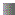 это набор работ учителя, который связывает отдельные аспекты его деятельности в более полную картину это спланированная заранее индивидуальная подборка достижений учителя это способ фиксирования, накопления и оценки индивидуальных достижений учителя в определенный период его деятельности 